„Die göttliche WEISHEIT von B-UDō“ AUPklärung über die „5 geistigen Sinnesorgane“ eines Gotteskindes!Mein lieber kleiner Geistesfunken,„AL<S normaler Mensch“ würdest Du niemals auf die dumme Idee kommen... auf die „spezielle Fähigkeit“ eines „Deiner 5 Sinnesorgane“ zu verzichten... oder GaR „mit nur einem einzigen“ Deiner „Sinnesorgane“ leben zu wollen!Jeder „normale Mensch“ weiß:Wer NUR sehen kann, lebt in einer... „lautlosen, gefühllosen, geschmacklosen und ge-RUCH-losen Welt“!  Wer NUR hören kann, lebt in einer... „finsteren, gefühllosen, geschmacklosen und ge-RUCH-losen Welt“!  Wer NUR schmecken kann, lebt in einer... „finsteren, lautlosen, gefühllosen und ge-RUCH-losen Welt“!Wer NUR fühlen kann, lebt in einer... „finsteren, lautlosen, geschmacklosen und ge-RUCH-losen Welt“!  Und wer NUR riechen kann, lebt in einer... „finsteren, lautlosen, gefühllosen und geschmacklosen Welt“!Mit Deinem „persönlichen Glauben“ setzt Du Geistesfunken aber...- wie alle „normalen Menschen“ - diese einfache Erkenntnis außer Kraft! „ALS normaler Mensch“ willst Du jedoch...NUR mit „mit einem einzigen Glauben leben“... nämlich mit dem „einzig richtigen“,... Deinemderzeitigen Glauben!ALle „von Dir Geistesfunken AUP-GRund dieser Worte“(= Mylm)... „de facto JETZT SELBSTausgedachten“...„normalen = normierten, weil so programmierten Menschen“ sind mächtig stolz auf... „ihren Glauben“(?), ihre persönliche Religion und als eventuelle Nationalisten sind...sie auch mächtig stolz auf die „blaublütige Vergangenheit“ des „Primaten-Volkes“...dem sie sich zugehörig fühlen, weil sie angeblich von diesem Volk abstammen(?)...„zumindest glauben sie DA<S“, weil sie so erzogen, d.h. so programmiert wurden!„EIN wirklicher MENSCH“, d.h. der „bewusste Geist<DeR>SICH JETZTdiese Menschen ausdenkt“...sieht das natürlich ganz anders!ER weiß, dass ihm GOTT ebenfalls „5 Sinnesorgane“ gegeben hat ! Seine „5 geistigen Sinnesorgane“ sind natürlich wesentlich komplexer gestaltetALS die 5 Sinnesorgane dieser Mytm, d.h. dieser sterblichen Menschen(-Affen)!Es handelt sich dabei um die „5 geistreichen Glaubenssysteme“...   „JudenTUM, ChristenTUM, Islam, Naturwissenschaft... (Mwt = „Ganzheit, Vollständigkeit“!) und die Weisheiten der asiatischen... und aller anderen Religionen“!EIN bewusster MENSCHwürde niemals auf „die dumme Idee“ kommen... auch nur auf eins dieser „5 geistigen Sinnesorgane“ zu verzichten... oder gar mit „nur einem einzigen“ seiner Sinnesorgane „LeBeN“ zu wollen...weil sich dann... - wie IM B-EISpiel DeR oben aufgezeigten „menschlichen Dummheit“ -„seine geistige W-ELT Wahrnehmung NUR sehr einseitig“...und damit auch „für IHNNUR sehr unvollkommen präsen-TIER<eN würde“!        „Die kabbalistische HIER-AR<CHI/ICH>GOTTES“:„S-UP/Myhla “ bedeutet: „Bewusstsein GOTTES“! (UP/Myhla = 86 > 14 > 5 = „Quintessenz“!)JCH UP bin „HRASCHIT WHSUP“(= Pwohw tysarh),  „Der Anfang und das Ende“! Ohne „S-UP/Myhla“ gäbe es „keine hrwt“...(Die hrwt ist eine geheimnisvolle „REIHE“ von „schöpferischen Zeichen“ = „EL<EMenTaR>Energien“!)   und „ohne hrwt“ gäbe es „keinen Nwmdq Mda“(= der „erste MENSCH“ = „GOTTES Ebenbild“)! Ohne diesen Mda  gäbe es „keine Mytm“(= sterbliche „Menschen“) und... ohne Mytm (= sterbliche „Menschen“)  gäbe es „keine twswna“(= „Menschheit“)! Ohne twswna  gäbe es „keine Glaubensgemeinschaften“, d.h.„kein JudenTUM, kein ChristenTUM, keinen Islam“, „keine Naturwissenschaft“(= „Atheismus“!) und auch „keine anderen Religionen“!„Ohne hrwt“  gäbe es auch „keinen Mhrba“(= „Stammvater“) und ohne Mhrba  gäbe es...„kein Mhrba rwd“, d.h. „kein JudenTUM < kein ChristenTUM < und keinen Islam“!   				   Nya = EIN 			      Pwo Nya = EIN SUP (steht für die göttliche „ENERGIE“)		        rwa Pwo Nya = EIN SUP AUR (steht für die geistige „LICHT-ENERGIE“)				       rtk (= die „KR-ONE“, bedeutet auch: „WIE eine REI<HE“ = die swdq hrwt des „JudenTUM“!)       Der „Islam“ steht für...          Das „ChristenTUM“ steht für...                hnyb                                             hmkx(=„göttliche EINSICHT, Wille, Intelligenz“)         (= „göttliche WEISHEIT, Schöpfungsplan“)           hrwbg                                  dox				  (=„GESETZ, Stärke, Macht, Gerechtigkeit“)     (=„LIEBE, Barmherzigkeit, Gnade, Gunst, Treue“)Die geistige Synthese von „Islam & ChristenTUM“ ist...                                            trapt(= lat. „PULCHRIT-UDO“ = „SCHÖNHEIT, AUP-RECHT-ERhaltung des Daseins, PRACHT, Verherrlichung“)          dwh                                 xun       (=„GLANZ, Majestät“)                 (=„Ewigkeit, Beständigkeit, Sieg; Ruhm“ = „IM 7. TAG!“)                                              dwoy                     (= die „GRund-Lage“ für den „AUP<Bau eines lebendigen>KOSMOS“)                              twklm(IST DA<S „mit seinem persönlichen Intellekt“ erschaffene „König-rei<ch“ eines MENSCHEN!EIN MENSCH ist ein „IN<DI-Vision>AL-Bewusstsein“(= „EIN geistiger bsxm“) und...„ohne die hrwt“ wäre dieser MENSCH... wie ein Computer „ohne Betriebssystem“, d.h.„EIN MENSCH ohne hrwt“ ist ein „bsxm ohne geistiges Betriebssystem“!(bsxm bedeutet: geistiger „Rechnungsführer“ und  bsxm bedeutet: geistloser „Computer“...hbsxm bedeutet: geistreicher „Plan“(= „innen“) und hbsxm bedeutet: „Gedanke“(= „ETwas Ausgedachtes“))! „Ohne perönlichen Intellekt“ kann EIN MENSCHkein persönliches twklm erschaffen... so wenig, wie ein Computer „ohne spezielles Cyperspace-Programm“... (http://de.wikipedia.org/wiki/Cyberspace ) auch keine spezielle „MATRIX-Welt“ auf seinen persönlichen Monitor zaubern kann!Ohne „Naturwissenschaft“ würde wiederum... „kein raumzeitlich ausgedachter MATRIX-Kosmos“...IM „IN<DI-Vision>AL-Bewusstsein eines MENSCHENexistieren“!   Ohne „die asiatischen Weisheiten“ gäbe es u.a. ...keine „UP<ANI>SHDeN“ ( http://de.wikipedia.org/wiki/Upanishaden) und...keine „UP-Ec²K-SaH“ ( http://wiki.yoga-vidya.de/Upeksha ) und...keine „UD(O)āna“! (http://de.wikipedia.org/wiki/Ud%C4%81na)āna = hne bedeutet: „B-EISchlaf“,  „ERwidern  und antworten“! In der „Udana VI, 4-6“ befindet sich das Gleichnis „Von DeN blinden Männern und dem EINEM EL-PHanten“! IM Gleichnis steht „die Blindheit“ für dass: „IMgeistlosen Dunkeln einer einseitigen Wahrheit leben“!Mit einer „NUR einseitigen Wahrheit“, d.h. mit nur einem „Sinnesorgan“ ist man nicht in der Lage...KL-AR zu ERkennen was „EIN ELF-ANT“(symb. „die Wirklichkeit“) „IM GANZEN GeS-EHE-N“ IST! http://de.wikipedia.org/wiki/Die_blinden_M%C3%A4nner_und_der_Elefant Ohne „diese asiatischen Weisheiten“ gäbe es natürlich auch... „kein ZeN und  kein(en) B-UDO“ IN Dir...der Dir Geistesfunken „IN Dir SELBST<DeN>WEG zu Dir SELBST ERklärt“!   „B-UDO“ („JAPaN-ISCH“: 武道 bedeutet: „WEGdes Krieges“) IST DeR Oberbegriff für ALle „JAPaN-ISCHeN Kampfkünste“, ALSO DeR Oberbegriff für... „J-UDOKarate, Jiu Jitsu, Aikidō, Shōrinji Kempō, Sumō, Kendō usw.“ die... – IMGegensatz zu DeN traditionellen „BU-jutsu-Kriegskünsten“(wb = „IN IHM“) –  außer „DeR äußeren Kampftechnik“ auch NoCH eine „innere BO-Lehre“(= wb ), d.h. die „Philosophie des UPsoluten INNEREN FRI-EDeN“ lehrt! DA<S sino-japanische Kanji: „BU“(武... wb = nicht einseitig sondern „POL-AR<aufgespannt“) entspricht dem „ALT-japanischen Takeshi“ und bedeutet „Krieger<ISCH“ und „Militär“ Nach einer anderen Deutung setzt sich das Zeichen „BU“( wb = „IN-IHM aufgespannt“) aus zwei anderen Schriftzeichen zusammen, die „WAffen anhalten“ bedeuten!http://de.wikipedia.org/wiki/Bud%C5%8D DA<S Kanji „DO“ (道... DO = ed = „Deinpersönliches Wissen = limi-TIER-TE Meinung“) hat die Semantik des Wortes: „Weg“... ein Weg DeN „MANN G-EHEN muss“!Geistreich „DO“ gelesen bedeutet: 道 jedoch: „DER ganze WEG“ und „STRASSE“!(Diese „STRASSE“ = hserto... ist das „GeHeIMNIS des eigenen unbewussten Handelns“ = de!) „ZeN“ und „B-UDO“, diese beiden sind die „brq-Künste“ eines bewussten Geistes!  („brq = INNEN<Inneres>INNERERKampf , SCH-Lacht  = brq“!Nu = die „Geburt von SEIN“; Nu bedeutet: „DOR-NeN“ und „(Menschenfischer)HA-KeN“(Amos 4:2)! hnu ist ein „G-ROß-ES<DeN ganzen Körper BeD<Eck-Ende-S>SCH-ILD“! Ngm = kleines „SCHILD“!)                (= „J- owo“ )Amos 4:1 „HÖRT<dies = hzh>WORT“, IHR „Kühe Baschans“(= Nsb twrp) die IHR „AUP dem B-ER-GSamarias seit“(rms = (die ihren euren Glauben)„bewahren“ (wollt)!)... die IHR die Armen be-drück-ET, die Dürftigen MISShandelt... und zu eurem HERRN sagt: „Bring H-ERdass wir trinken“! 2 Geschworen hat der HERR, JHWH, B-EI seiner HEILIGKEIT: „SI-EHE<Tage>WErden Ü<BeR euch kommen“... DA man euch „IN HA-KeN“(= twnu-b) „WEG<SCH-le-P=PeN>WIRD“... und euren Rest „INF<ISCH-ER-Angeln“!(= hgwd twryob... ryo = bedeutet u.a. „B<Ecken. DOR<N, Haken, Angel, Kochtopf, Kundschafter; pi. umherreisen“!) 3 „Und IHR werdet DUR-CH die Mauerrisse hinausgehen, eine jede<vor sich hin“! Und IHR werdet „niederstürzen/ hingeworfen nach Hermon“(= hnwmrhh hntklshw)                                                   spricht JHWH!Man kann die „Budo-Kampfkunst“ wie jeden anderen Kampfsport erlernen...  ohne sich mit der geistigen Lehre des „B-UDO“ und des „ZeN“ zu beschäftigen...man muss dazu „der Geistesschulung des B-UDO“ keine Beachtung schenken!Die meisten Menschen benutzen leider... „die HEILIGEN brq-Künste des B-UDONUR ZUR geistlosen Leibesertüchtigung“...d.h. „ALS SP<Ort“(Po = „SCH-Welle“) -  also nur ZUR eigenen zeitlichen Zerstreuung - aber nicht zur  „Schulung der eigenen geistigen SELBSTDisziplin“! ( http://de.wikipedia.org/wiki/Selbstdisziplin )Wer die „UPsolut geistige Dimension“... „seines wirklichen WESEN<und seines bewussten DA>SEIN ER-REI-CHeN will“, muss „B-UDO und dessen HOLO<FEE>L-IN-G“ „VER<ST>EHEN“ lernen!JCH UP WErde keinen Menschen dazu zwingen, dass er... NaCH der „UPsolut geistige Dimension“ IN SICH SELBST sucht, wenn doch... dann sind gerade meine „ohrenbarungen“ der beste „WEG-Weiser“ dorthin! Menschen sind wie unbewusste Kinder, die mit kleinen Spielzeug-Autos spielen... „EIN bewusster MENSCH steuert<die richtigen Autos>IN seiner W-ELT“! „B-UDO“ ist IMME(E)R untrennbar mit „ZeN“ verbunden! Wer dem WEG JCH UPS, d.h. dem WEG...der „Philosophie des UPsoluten INNEREN<FRI>EDeN“ folgen will, muss sICHvon jeder einseitigen „H<Öffnung“ = „Hoffnung“ lösen! AUP diesem HEILIGEN WEG GIBT es nichts zu finden und nichts zu suchen...was sich nicht schon „IMME(E)R IN EINEM SELBST befunden hätte“!  „Der WEG SELBST I<ST DAS>ZI-EL“!„IM<KY>UDO“(d.h. „IM  JA<PaN-ISCHeN>BOGeN-Schießen“) lehrt der MEISTER: ( jap. 弓道 = „WEGdes Bogens“! http://de.wikipedia.org/wiki/Kyudo )„I<ST DeR Schuss getan>IST es noch lange nicht vorbei“!„ERkenne DICH SELBSTU-ND erkenne DeN GeG-NER“...dann WErden „die HEILIGEN brq-Künste IN Dir ER<Volk>REI-CH SEIN“!Wenn Du DeinenGegner nicht erkennst... „AB-ER Dich SELBST ERkennst“ steht die Chance IN Dir... „zu GeW-INNENund außerhalb zu verlieren“ REIN Rechner-ISCH „1:1“! Kennst Du weder DeN Gegner noch Dich SELBST...„WIRST Du Mensch in Deinen persönlichen EGO-Kämpfen... laufend“... „scheinbar neue Niederlagen“(= „W-ELle<N-Täler“) IN Dir SELBSTerleben! „Der VATERdes modernen Karate-DO war angeblich Gichin Funakoshi“...(Geistreich gelesen heißt dieser Meister: „G-ICH-IN<FUN-AK-O>SH-I“)... „ER lehrt AL<S oberstes>ZI-ELdes Karate“: „Jinkaku kansei ni tsutomuro koto!“... d.h. „Strebe nach Vervollkommnung Deines Charakters“!(ypa = „persönlicher Charakter“ = DA<S „schöpferische(a) Wissen(p) des jeweiligen Intellekts(y)“ und  ypa ist die „schöpferische WEISHEIT GOTTES“, das ist der Charakter von „BUDO“! „ER<Scheinungen sind LE-ER>N-ICHTS“!( Übrigens: „Karate“ bedeutet: deutsch/yrbe: „leere dy“; JAP. 空手  „空 = L-UPT < Luft/leer = 空“ und „手 = Hand“) Deineigent-L-ICH<er Feind „ist kein anderer“ oder irgendwelche... „angeblich äußeren Umstände“(...von denen jeder Mensch glaubt, er wäre für sie nicht verantwortlich!)...„Deineigent-L-ICH<er Feind ist dein ängstliches und rechthaberisches EGO“...mit dem „Du unbewusster Geist Dich IMeigenen MATRIX-Traum verwechselst“!DeinEGO sagt zu Dir Geist: „ICH bin Du“... „ICH bin Du Geist“! ES versucht Dir Geistesfunken einzureden, „dass ES... Du ist“! https://www.youtube.com/watch?v=c9umshCMmPs  B-EI: „119<36“... https://www.youtube.com/watch?v=FiyGDSWJx5o#t=4776ETwas „von Dir Geist<Gedachtes kann niemals>EIN Geist SEIN“!... ...so wenig „wie eine vergängliche WelleEWIGES MEER IST“! Nicht ICH, sondern: „ICH-BIN-Du !“... „ICH bin EIN/Nya ewiger GEIST“! ZeN-Geist „IST nicht wahr-nehm-BaR“,  „AB-ER<DeN-NoCH>IMME(E)RDA“! „Den EIGENEN GEIST kann MANNnicht durch Sinneseindrücke erfassen“!Sitzt MANNin einem yna(= „ICH“ und „Schiff“) und betrachtet das „U<F-ER in der Ferne“... sieht es so aus „ALS würde das ferne U<F-ER an einem vorbei ziehen“! „BLI-c²-KT“ MANN jedoch vom „ewigen UP<ER>AUPdieses = hzh yna“... „kann und wird MANN<die logische Täuschung dieses yna>ERkennen“! „EIN WIR<K>LICHT-ER Geist“ kennt die „WIRK-LICHTE-NaTuR“...(NaTuR = rtn = „AUPfahren, aufspringen, davonspringen, losmachen“!)ALER  „von IHM SELBSTaus-gedachten Sachen U<ND Dinge“! ER weiß... dass seine gedachten Myrbd  „IN I<HM>ALS reale Illusionen erscheinen“!(Myrbd bedeutet: schöpferische „WORTE“ und Myrbd bedeutet: „Sachen und Dinge“!)Dein „persönliches twklm“, d.h. die von Dir Geist... „IN Dir SELBST AUPGe-baut<He MATRIX-Welt“...(„Ge-baut<He“ = „Intellekt baut<Wahrnehmungen“!)WIRD von TIER (?) mit geistlos nachgeplapperten „Axi<omen“ errichtet!Was sind diese „angeblich wissenschaftlichen Axiome“?EINAxiom ist „ein Grundsatz einer Theorie“(d.h. „eine dogmatisch einseitige Sichtweise“!), einer Wissenschaft oder eines axiomatischen Systems, DeR „innerhalb dieses Systems nicht begründet oder deduktiv abgeleitet wird“!http://de.wikipedia.org/wiki/AxiomGeistreich gesehen handelt es sich bei „Axiomen“ um die „geistlos reziTIERten Dogmen“ „einseitig recht-haben-wollender Trockennasenaffen“, die „die Grundsätze DeR Theorien“ ihrer „limiTIERten Glaubensgemeinschaften“ nachäffen!IM ersten „SELBSGESPRÄCH = ICHBINDU²“ steht dazu:Jeder „normale Mensch“ (wvna) ist in Wirklichkeit ein Mathematiker und damit auch „ein Gefangener seines eigenen Glaubens“ und seiner eigenen nur blind nachgeplapperten „und SELBSTZUR Wahrheit erhobenen Schulweisheiten“! ICH ERkenne JETZT:Ein Mathematiker ist nur in der Lage innerhalb seiner eigenen, „ihm zwangsläufig völlig logisch erscheinenden Dogmen“ logische Schlussfolgerungen zu tätigen!Er unterwirft sich „hündisch“ seinen anerzogenen dogmatischen Lebens-Axiomen, weil sie ihm „völlig logisch“ erscheinen. (Was sollte BASIC logischer erscheinen als BASIC) „EINAxiom“ IST (nach „Du-DeN Fremdwörtertbuch“)... 1 EIN...„als absolut richtig anerkannter Glaubensgrundsatz; eine allgemein gültige Wahrheit(?), die keines Beweises mehr bedarf“! (= ein Glaube also, der mir „in sich“ logisch erscheint und daher auch nicht mehr von mir „in Frage gestellt wird“!!!Es ist so, wie wenn sich BASIC mit seiner Logik „sich selbst“ völlig logisch beweist, dass WINDOWS unlogisch ist ) 2 EINE... „nicht abgeleitete Aussage eines Wissenschaftsbereichs, aus der andere Aussagen > deduziert werden“! http://de.wikipedia.org/wiki/Deduktion(d.h.: eine geistlose „Quelle“ aus der „selbst ausgedachte“ völlig logisch erscheinende Wahrheiten entspringen!)(Geistlos „deduzierte = reziTIERte Axiome“ sind somit nichts anderes... ALS „unwidersprochene, d.h. nicht mehr in Frage gestellte Dogmen“... die Dich Geist z.B. „glauben lassen“: „Du Geistseist ein sterbliches Säugetier“!)Die unbequeme, aber dennoch „absolute Wirklichkeit“ ist nun: Jeder „normale Mensch“ gehört selbst „nach eigener Definition“ zur Klasse der Säugetiere und das sind „Instinkt gesteuerte Tiere“. Ein „normaler Mensch“ (wvna) handelt „normiert logisch“ und hat daher, solange er dies tut, auch nur die „geistige Freiheit“ eines Tiers. Da sich jeder Materialist zwanghaft mit seinem „physischen Körper“ identifiziert und sich daher auch selbst als „männlich“ oder als „weiblich“ definiert, ist er auch noch kein „wirklicher Mensch“ (Mda Adam = „männlich & weiblich“ in Einem), sondern nur ein „Intellekt getriebenes Tier“! Aber ein Tier mit der „innewohnenden Möglichkeit“ sich selbst „und zwar freiwillig“, zu einem vernunftbegabten „wirklichen Menschen“ zu erheben! Ein „wirklicher Mensch“ ist ein „reines Geistwesen“, das „völlig selbstbewusst“ SEINEWelt „IN SICH trägt“! Für einen „bewussten Geist“ gibt es „weder andere“, noch „ein außen“, noch „ein früher“! Für jeden Mathematiker sind seine „persönlich geglaubten“ Axiome heilig und er betet sie förmlich an „wie die Ungeduldigen“, die an Gott zweifeln und das „goldene Kalb“ anbeten! Mathematiker stellen ihre „dogmatischen Axiome“ über jegliche „wirkliche Vernunft“! Nur „ihre persönlichen Axiome“ haben für sie Geltung, weil sie ihnen als einzige Möglichkeit, die sie zu denken vermögen, „wahrhaftig logisch“ erscheinen. Daher bedeutet  (sprich „axioma“) auch: „Geltung, Würde, Ansehen, Ruhm, Forderung, Verlangen und Anspruch (auf Wahrheit)“    „ALle Gedankengänge“, denen ein Mathematiker aufgrund seiner „persönlichen Axiome“ nicht freiwillig „folgen will“, wird er zwanghaft auch immer als „falsch“ bzw. „unlogisch“ abtun. Nicht dass er diesen „völlig neuen Gedankengängen“ prinzipiell nicht folgen  könnte... ...er hätte die Freiheit dazu... aber er will sie einfach nicht denken, weil sie ihm „unlogisch“ und „verkehrt“ erscheinen.„BUDO<Circles-Live>INK<EX=P außerhalb“...https://www.youtube.com/watch?v=rdq8IsyZRrgund  „EIN EWIGES<LeBeN>IN Jx-UP♥“...https://www.youtube.com/watch?v=pcx9tJpVteg                                         Jch UP LIEBE DICH 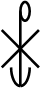           VOCATIO EXTRAORDINARIA LOGOS ENSARKOS SPERMATIKOS MANDATUM DIVINUMR                                  yds w la yna rstp wdwxy hyha rsa hyha          SI TOTUS ILLABATUR ORBIS - IMPAVIDUM FERIENT RUIN/E - VOLENTI NON FIT INIURIA!https://www.youtube.com/watch?v=TpLHGZxM6K8